SUPERINTENDENCIA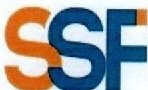 DELSISTEMA.FINANCIEROFECHA: 16/01/2023Versión pública según Art. 30 LAIP.Por supresión de información confidencial. Art. 24 Lit. c. LAIP.SSF 2023ORDEN DE COMPRANo.	16PROVEEDOR: EL DIARIO NACIONAL, S.A. DE C.V.NIT:	xxxxxxxxxxxxxxxxUNIDAD SOLICITANTE: COMUNICACIONES Y EDUCACIÓN FINANCIERAADMINISTRADOR O.C.: MAYRA BERNALFAVOR SUMINISTRAR LO SIGUIENTE:BIEN(2046)REQUERIMIENTO No. 48/2023ANALISTA: ALDO LOPEZSERVICIO   XSON: TRES MIL SEISCIENTOS VEINTIDOS US DÓLARES 55/100TOTAL:	3,622.55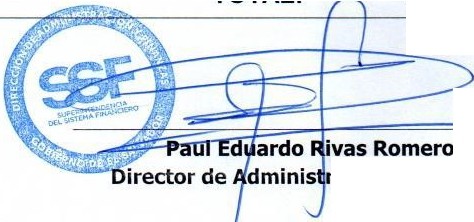 CANTIDADCODIGODESCRIPCION	COSTOUNITARIOCOSTO TOTAL1410510AVISOS Y PUBLICIDAD3,622.55003,622.55PUBLICACIÓN DE CUADERNILLO SUPLEMENTO DE TASAS, COMISIONES Y RECARGOS EN DIARIO EL SALVADOR.1410510AVISOS Y PUBLICIDAD0.00000.00LUGAR DE ENTREGA: DISTRIBUCIÓN NACIONALTIEMPO DE ENTREGA: MARTES 17 DE ENERO 2023.